DAFTAR PUSTAKAAbdurachman, Oemi. 1990. Dasar-dasar Public Relations. Jakarta: Bumi Aksara.Effendy, OnongUchjana. 2002. Hubungan Masyarakat. Bandung: PT Citra Aditya Bakti.______________________. 2002. Ilmu Komunikasi, Teori, dan Praktek. Bandung: PT Remaja Rosda Karya.Moleong. Lexy J. 2001. MetodelogiPenelitianKualitatif. Bandung: PT RemajaRosda Karya.Mulyana, Deddy. 2001. Komunikasi Organisasi. Bandung: PT Remaja Rosda Karya.Rakhmat, Jalaluddin. 2002. Metode Penelitian Komunikasi. Bandung: PT Remaja Rosda Karya.Ruslan, Rosady. 2004. Metode Penelitian Public Relations dan Komunikasi. Jakarta: PT Raja Grafindo Persada.______________________. 2005. Manajemen Public Relations dan Media Komunikasi. Jakarta: PT Raja Grafindo Persada.Sudjana, Nana. 1996. Metode Statistika. Bandung: Tarsito.Sugiono. 2000. Metode Penelitian Administrasi. Bandung: Alphabeta.Syadam, Gouzali. 1996. Manajemen Sumber Daya Manusia Suatu Pendekatan Makro. Jakarta: Djambatan.RIWAYAT HIDUPIdentitas DiriNama			: Lidya YosephineTempat, tanggal lahir	: Bogor, 8 September 1988Status			: Belum MenikahAgama			: Kristen ProtestanAlamat	: Jl. Griya Alam Blok A No.2 Cibeber CimahiJenis kelamin	: PerempuanKebangsaan	: IndonesiaPendidikan FormalTK Bhayangkari Cimahi				Tahun Lulus : 1993-1994SD Kesatrian I Cimahi				Tahun Lulus : 1994-2000SLTP Negeri 3 Cimahi 				Tahun Lulus : 2000-2003SMA Negeri 2 Cimahi 				Tahun Lulus : 2003-2006D3 Universitas Padjadjaran Bandung		Tahun Lulus : 2006-2009S1 Universitas Pasundan Bandung 		Tahun Lulus : 2011-2015	Bandung, 5 November 2015Hormat Saya,Lidya Yosephine	SURAT KETERANGAN PENELITIANSURAT KETERANGAN KERJAPedoman WawancaraDitujukan	: PT. Bank Ekonomi Raharja Cabang Dago BandungTopik	: Fungsi Komunikasi Internal Dalam Meningkatkan Loyalitas Karyawan di PT. Bank Ekonomi Raharja Cabang Dago BandungBagaimana sejarah berdirinya PT. Bank Ekonomi Raharja Cabang Dago Bandung ?Bagaimana struktur organisasi/perusahaan PT. Bank Ekonomi Raharja Cabang Dago Bandung ?Bagaimana menurut anda mengenai fungsi komunikasi internal dalam meningkatkan loyalitas karyawan PT. Bank Ekonomi Raharja Cabang Dago Bandung ?Menurut anda apakah komunikasi internal perusahaan mampu menciptakan loyalitas yang baik?Apakah sebelumnya anda pernah mengalami atau melihat, karyawan mengeluh dengan hubungan yang terjadi di perusahaan?Hambatan-hambatan apa saja yang terjadi dilapangan pada saat anda sedang melakuka fungsi komunikasi internal?Bagaimana penerapan komunikasi internal pada karyawan?Bagaimana efektifitas komunikasi internal pada seluruh karyawan?Apa yang dilakukan perusahaan dalam upaya meningkatkan komunikasi antar karyawannya?Apa pengaruh loyalitas karyawan bagi perusahaan?Bagaimana jika loyalitas karyawan terabaikan?Apa saja upaya yang dilakukan untuk meningkatkan loyalitas karyawan PT. Bank Ekonomi Raharja Cabang Dago Bandung ?Hambatan apa saja yang dihadapi dalam meningkatkan loyalitas karyawan PT. Bank Ekonomi Raharja Cabang Dago Bandung ?DAFTAR CHECK OBSERVASIFUNGSI KOMUNIKASI INTERNAL DALAM MENINGKATKAN LOYALITAS KARYAWAN PT. BANK EKONOMI CABANG DAGO BANDUNGANGKETPetunjuk Pengisian    	1	21.  Bacalah secara cermat setiap pertanyaan dan seluruh pilihan jawabannya.2.  Beri tanda silang (X) didalam kotak yang tertera pada setiap pilihan jawaban yang tidak lebih dari satu.3.  Kotak yang tertera disebelah kanan garis tegak lurus hanya diisi oleh peneliti.4. Kami mohon dengan sangat agar Bapak/Ibu/I bersedia menjawab semua pertanyaan yang tersedia.BUKU KODE / CODING BOOKCODING SHEETDOKUMENTASI BANK EKONOMI RAHARJA CABANG DAGO BANDUNG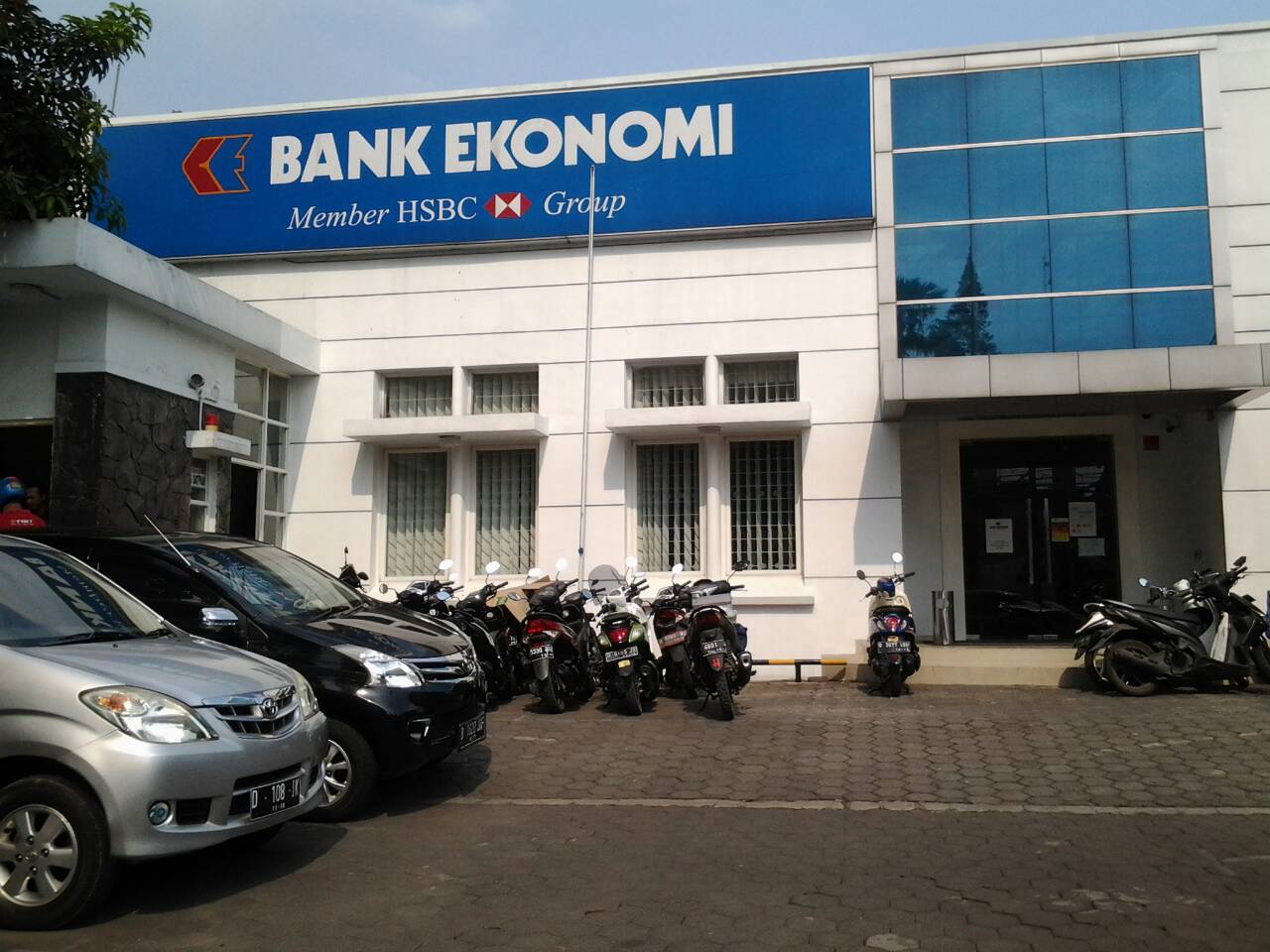 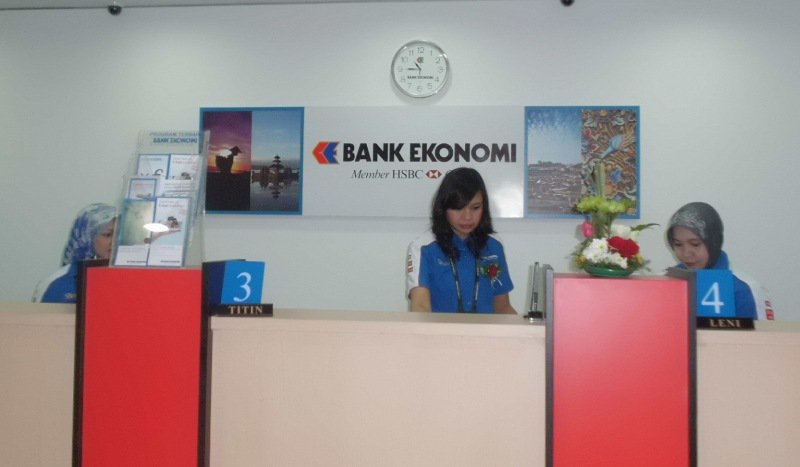 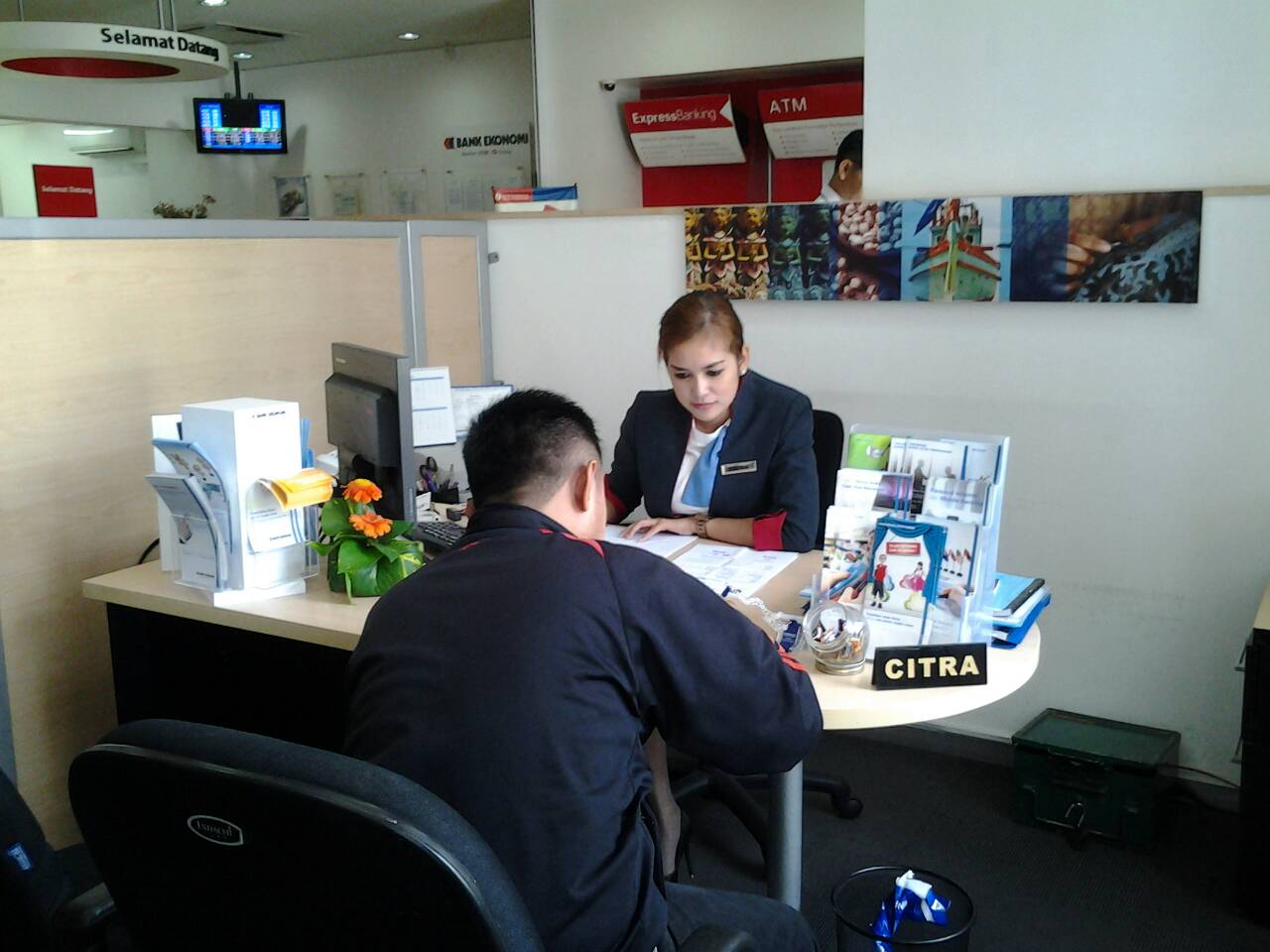 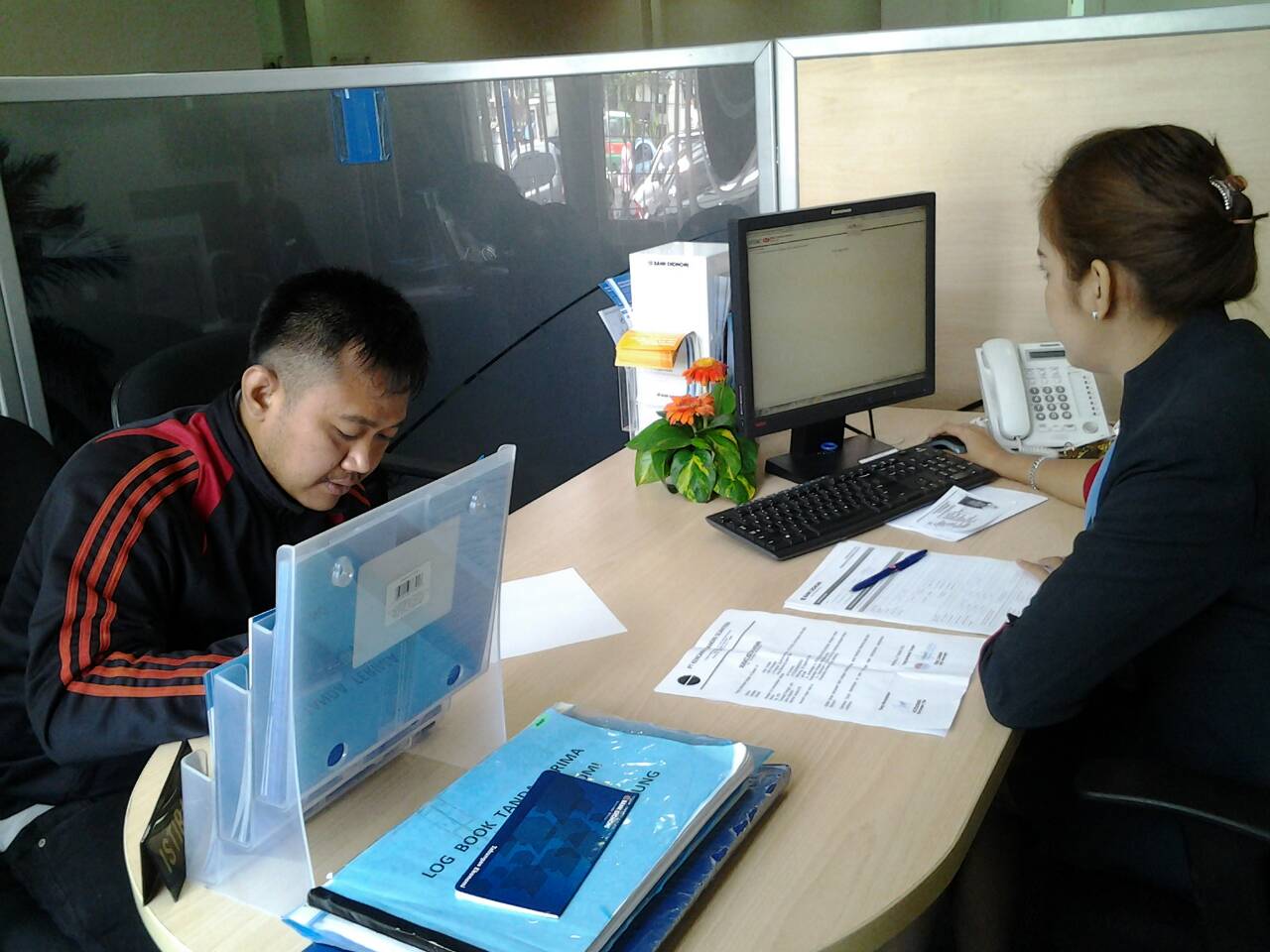 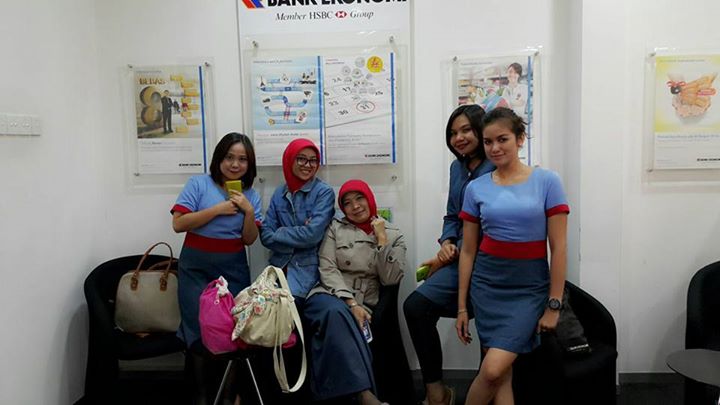 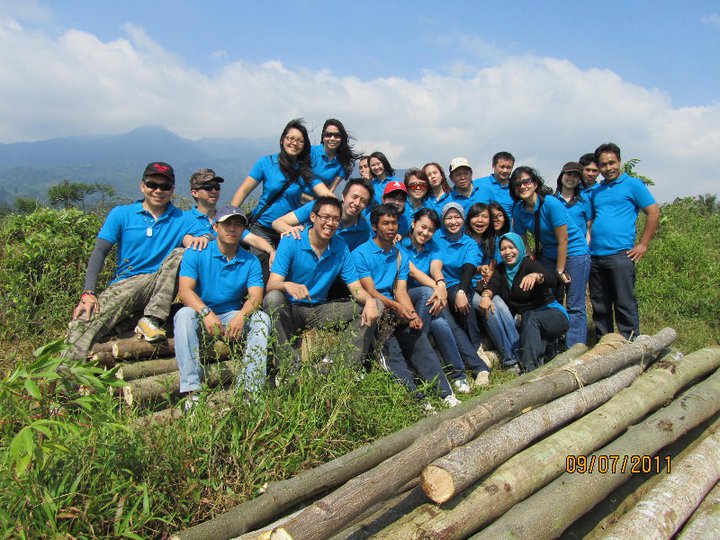 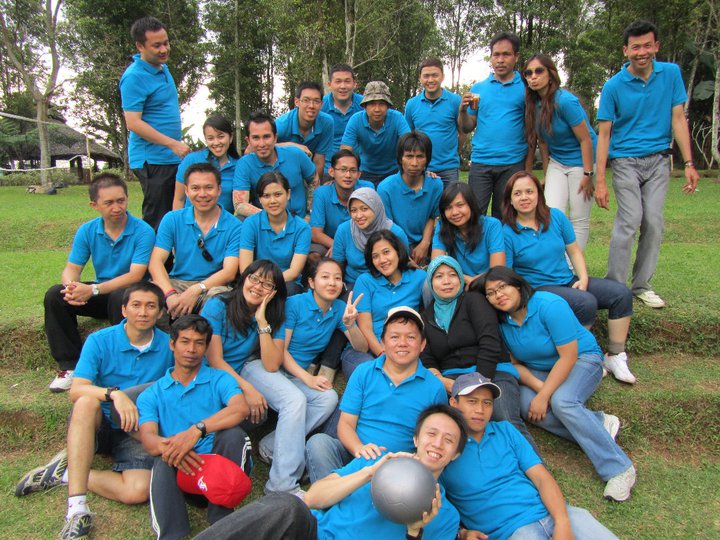 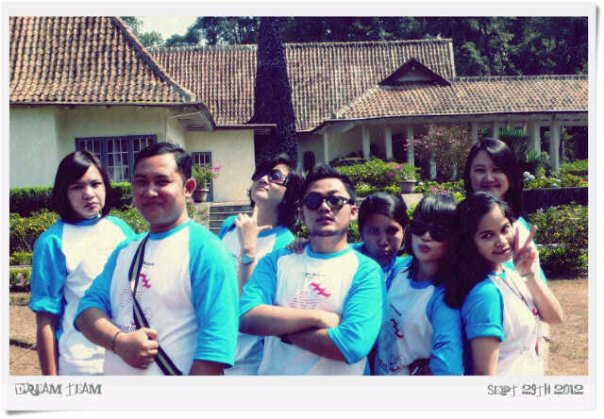 NoItemHasilHasilHasilNoItemBaikSedangBuruk1.Gaji yang diberikan kepada karyawan√2.Pemberian bonus atas hasil kerja√3.Pemberian penghargaan sesuai dengan tingkat kemampuan yang dimiliki oleh karyawan√4.Jenjang karir yang diberikan perusahaan√5.Hubungan kekeluargaan yang terjalin antar karyawan√6. Kejujuran yang mencerminkan kepribadian√7.Kebijakan yang dibuat oleh pimpinan untuk dipatuhi dan dilaksanakan√8.Rasa empati karyawan terhadap perusahaan√9.Kebanggan karyawan terhadap perusahaan√10.Perasaan memiliki almamater perusahaan√11.Partisipasi karyawan dalam peningkatan kinerja karyawan perusahaan√12.Konsekuen terhadap tugas yang diberikan perusahaan√13.Ketelitian dalam bekerja√14.Ketenangan dalam bekerja√15.Tepat waktu dalam menyelesaikan pekerjaan√16.Dedikasi untuk memberikan hasil kerja yang baik bagi peusahaan√17.Komunikasi yang terjalin antara attasan dan bawahan√18.Hubungan yang harmonis yang tercipta antar karyawan√Data RespondenJenis kelamin saya: PriaWanitaUsia saya :                                                                                                                                                                                                                                                             Kurang dari 25 tahun26-30 tahun31-35 tahun36-40 tahunLebih dari 40 tahunPendidikan formal terakhir saya:                                                                         Tidak tamat SMA/SederajatTamat SMA/SederajatTamat AkademiTamat S1Tamat S2345DATA PENELITIANKOMUNIKASI INTERNALKomunikasi kebawahMenurut saya instruksi kerja yang diberikan pimpinan jelas:JelasKurang jelasTidak jelasMenurut saya penyampaian peraturan kerja yang disampaikan pimpinan:                                                                                               JelasKurang jelasTidak jelasSaya melakukan pekerjaan sesuai dengan prosedur perusahaan tempat saya bekerja:                                                                                              SesuaiKurang sesuaiTidak sesuai678Komunkasi KeatasPerasaan saya ketika menyampaikan laporan hasil pekerjaan kepada pimpinan :                                                                                           PuasKurang puasTidak puasSaya menyampaikan saran kepada pimpinan:                                                   Selalu menyampaikan saranKadang-kadang menyampaikan saranTidak menyampaikan saranAtasan saya membantu apabila saya mengalami masalah dalam menyelesaikan pekerjaan yang diberikan atasan:                                                  Selalu membantuKurang membantuTidak membantu91011Komunikasi yang SejajarSaya saling tukar informasi dengan rekan kerja:                                             Saling tukar informasiKadang-kadang saling tukar informasiTidak pernah saling tukar informasiMenurut saya rasa kekeluargaan diantara sesama karyawan:                           Terjalin Kurang terjalin Tidak terjalinSaya mengkoordinasikan tugas yang selesai dikerjakan dengan rekanse-jabatan:                                                                                                     Selalu berkoordinasiKadang-kadang berkoordinasiTidak pernah berkoordinasi121314LOYALITAS KARYAWAN1. EmpatiApakah Bpk/Ibu merasa empati kepada sesama karyawan di perusahaan:                                      EmpatiKurang  EmpatiTidak Empati152. Kebanggan14. Apakah Bpk/Ibu merasa bangga bekerja diperusahaan anda sekarang:                                                                                  BanggaKurang  BanggaTidak bangga163. Ketepatan WaktuMenurut Bpk/Ibu konsekuen terhadap diri sendiri dan perusahaan dibutuhkan dalam melaksanakan tugas yang diberikan perusahaan saya penggunaan waktu kerja karyawan dengan waktu yang ditentukan pimpinan:                                                                              DibutuhkanKurang  DibutuhkanTidak Dibutuhkan174. KetelitianMenurut Bpk/Ibu ketelitian meningkatkan hasil kerja karyawan:	                                              MeningkatkanKurang MeningkatkanTidak Meningkatkan185. Rasa KetidakpuasanApakah Bpk/Ibu memiliki rasa ketidakpuasan terhadap fasilitas yang diberikan perusahaan:	                    MemilikiKurang MemilikiTidak memiliki196. Tepat WaktuMenurut Bpk/Ibu ketepatan waktu dalam bekerja memberikan pengaruh positif terhadap kemajuan perusahaan: BerpengaruhKurang BerpengaruhTidak Berpengaruh207. Diklat/ PelatihanMenurut Bpk/Ibu apakah karyawan diberikan pelatihan untuk meningkatkan keahlian dalam bekerja:	                                                                                DiberikanKurang DiberikanTidak Diberikan218. DedikasiApakah Bpk/Ibu dalam bekerja menjunjung tinggi tugas dan kepercayaan yang diberikan:	                                                                                                                    MenjunjungKurang MenjunjungTidak menjunjung22KolomNo. PertanyaanVariabelKeteranganKode1-2Nomor responden      1 – 3431Jenis kelaminPriaWanita=1=242Usia< 25 tahun26-30 tahun31-35 tahun36-40 tahun> 40 tahun=1=2=3=4=553Pendidikan terakhirTidak tamat SMATamat SMAAkademikS1S2=1=2=3=4   =564Instruksi kerja yang diberikan pimpinan jelasJelasKurang JelasTidak Jelas=1=2=375Penyampaian peraturan kerja yang disampaikan pimpinanJelasKurang JelasTidak Jelas=1=2=386melakukan pekerjaan sesuai dengan prosedur perusahaan tempat saya bekerjaSesuaiKurang SesuaiTidak Sesuai=1=2=397Perasaan saya ketika menyampaikan laporan hasil pekerjaan kepada pimpinanPuasKurang PuasTidak Puas=1=2=3108Saya menyampaikan saran kepada pimpinanSelaluKadang-kadangTidak=1=2=3119Atasan saya membantu apabila saya mengalami masalah dalam menyelesaikan pekerjaan yang diberikan atasanSelaluKurangTidak=1=2=31210Saya saling tukar informasi dengan rekan kerjaSaling tukarKadang-kadangTidak pernah=1=2=31311Menurut saya rasa kekeluargaan diantara sesama karyawanLancarKurang LancarTidak Lancar=1=2=31412Saya mengkoordinasikan tugas yang selesai dikerjakan dengan rekanse-jabatanSelaluKadang-kadangTidak Pernah=1=2=31513Apakah Bpk/Ibu merasa empati kepada sesama karyawan di perusahaanEmpatiKurang empatiTidak empati=1=2=31614Apakah Bpk/Ibu merasa bangga bekerja diperusahaan anda sekarangBanggaKurang BanggaTidak Bangga=1=2=31715Menurut Bpk/Ibu konsekuen terhadap diri sendiri dan perusahaan dibutuhkan dalam melaksanakan tugas yang diberikan perusahaan saya penggunaan waktu kerja karyawan dengan waktu yang ditentukan pimpinanDibutuhkanKurang dibutuhkanTidak dibutuhkan=1=2=31816Menurut Bpk/Ibu ketelitian meningkatkan hasil kerja karyawanMeningkatkanKurang meningkatkanTidak meningkatkan=1=2=31917Apakah Bpk/Ibu memiliki rasa ketidakpuasan terhadap fasilitas yang diberikan perusahaanMemilikiKurang memilikiTidak memiliki=1=2=32018Menurut Bpk/Ibu ketepatan waktu dalam bekerja memberikan pengaruh positif terhadap kemajuan perusahaanBerpengaruhKurang berpengaruhTidak brpengaruh=1=2=32119Menurut Bpk/Ibu apakah karyawan diberikan pelatihan untuk meningkatkan keahlian dalam bekerjaDiberikanKurang diberikanTidak diberikan=1=2=32220Apakah Bpk/Ibu dalam bekerja menjunjung tinggi tugas dan kepercayaan yang diberikanMenjunjungKurang menjunjungTidak menjunjung=1=2=33456789101112131415161718192021221132254111111212111122212254111122211121123122251111112211112124134242111112121122115114223111121121212226234153111111121211117134253111111121111218111252221123211111239132253113111211111111021225511212123111111111333111121113211331312112213111131121111111323121111111121111111141322311211231132121115212211112131211311111613221311211112112111171113121111111211111118123312112111221111111913121311312121111111201112131111111211111121113312112111121111112213121231213122112111231313121121111311111224113213212131211222112512135221213212112212261322123231232211111327111332122121221333212813121121311112122211291112111131222211112230111211312133211112113113121211111122222111321212232111212211221133111113212131231122113412121312112132113111